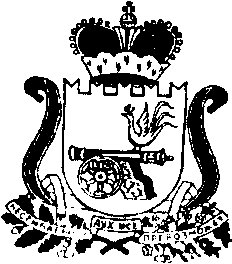 КАРДЫМОВСКИЙ РАЙОННЫЙ СОВЕТ ДЕПУТАТОВРЕШЕНИЕот 19.09.2018                                        № Ре-00052О готовности общеобразовательных учреждений муниципального образования «Кардымовский район» Смоленской области к отопительному периоду 2018-2019 г.г.Заслушав информацию начальника отдела образования Администрации муниципального образования «Кардымовский район» Смоленской области  о готовности общеобразовательных учреждений муниципального образования «Кардымовского района» Смоленской области к отопительному периоду 2018-2019 г.г., Кардымовский районный  Совет депутатовРЕШИЛ:Информацию начальника отдела образования Администрации  муниципального образования «Кардымовский район» Смоленской области о готовности общеобразовательных учреждений муниципального образования «Кардымовский район» Смоленской области к отопительному периоду 2018-2019 г.г. принять к сведению (информация прилагается).Председатель Кардымовского районного Совета депутатов                                                                      Г.Н. Кузовчикова